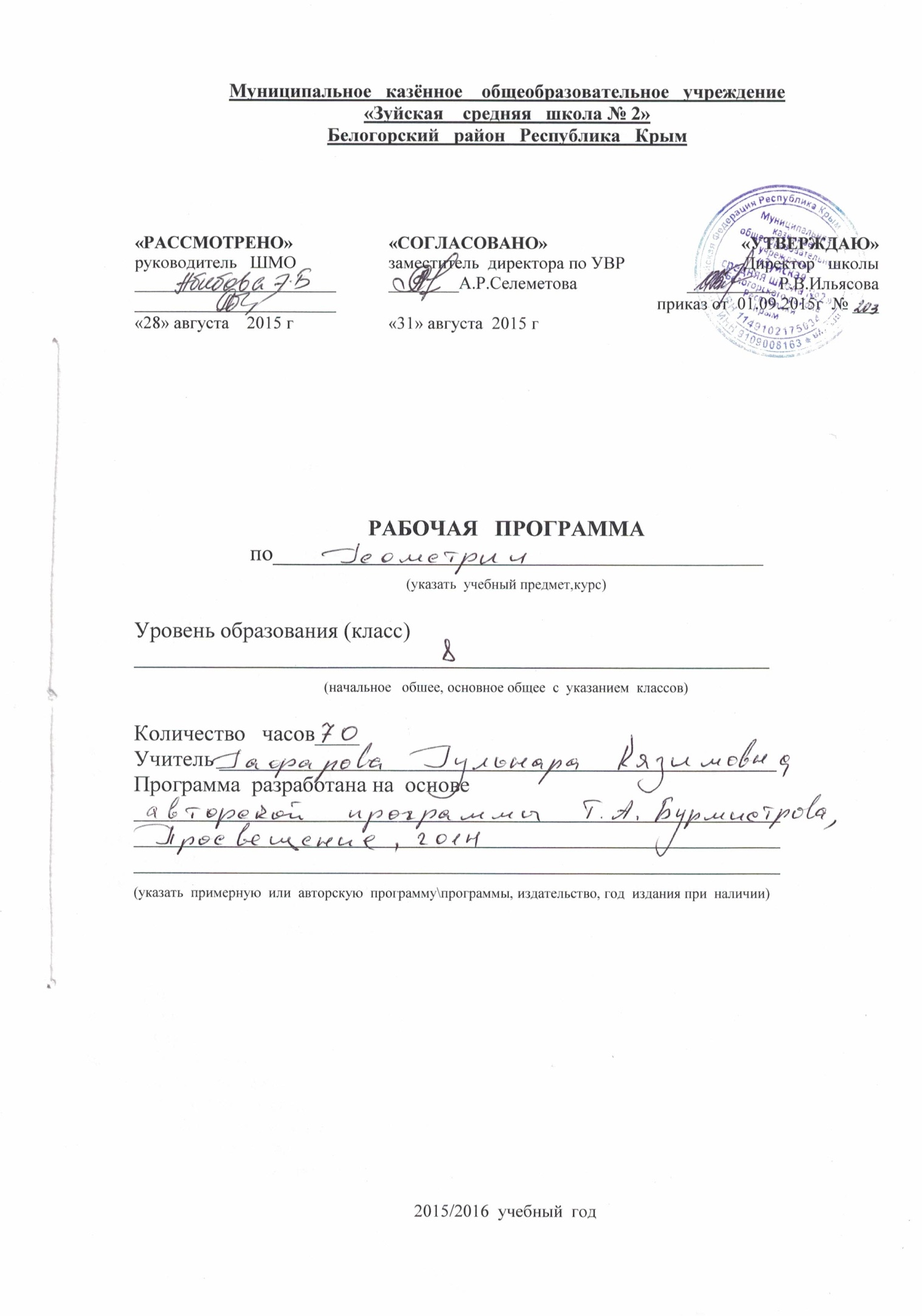 Пояснительная запискаРабочая  программа по школьному курсу «Геометрия» для 8 класса  составлена на основе федерального компонента государственного стандарта основного общего образования.Данная рабочая программа ориентирована на учащихся 8 класса и реализуется на основе следующих документов:1. Стандарт основного общего образования по математике.Стандарт основного общего образования по математике //Сборник нормативно-правовых документов и методических материалов, Москва: «Вентана-Граф», 2008.2.  Геометрия. Сборник  рабочих программ 7 – 9 классы/Сост. Т.А. Бурмистрова – Москва: «Просвещение», 2014.Рабочая программа  соответствует базовому уровню подготовки школьников по Стандарту основного общего образования, конкретизирует содержание тем и даёт распределение часов по разделам курса. Программа соответствует учебнику «Геометрия 7-9» для образовательных учреждений / Л.С. Атанасян, В.Ф. Бутузов, С.Б.Кадомцев, Э.Г.Позняк, И.И.Юдина. – М.: Просвещение, 2014 г.Место предмета в федеральном базисном учебном планеСогласно федеральному базисному учебному плану для образовательных учреждений Российской Федерации на изучение математики на ступени основного общего образования отводится не менее 875 ч. из расчета 5 ч. в неделю с V по IX класс.Математика изучается в 2015/2016 году в 8 классе -   5 ч. в неделю, всего 175 ч.На преподавание геометрии в 8 классе отведено 2 часа в неделю, всего 70 часов в год.Изучение геометрии на ступени основного общего образования направлено на достижение следующих целей: • овладение системой математических знаний и умений, необходимых для применения в практической деятельности, изучения смежных дисциплин, продолжения образования;• интеллектуальное развитие, формирование качеств личности, необходимых человеку для полноценной жизни в современном обществе, свойственных математической деятельности: ясности и точности мысли, критичности мышления, интуиции, логического мышления, элементов алгоритмической культуры, пространственного мышления и воображения, способности к преодолению трудностей;• формирование представлений об идеях и методах математики как универсального языка науки и техники, средства моделирования явлений и процессов;• воспитание культуры личности, отношения к математике как к части общечеловеческой культуры, играющей особую роль в общественном развитии.В курсе геометрии 8 класса  условно выделены четыре основных раздела: четырёхугольники, площадь, подобные треугольники, окружность.Раздел 1. Четырёхугольники.Доказательства большинства теорем данного раздела  и решения многих задач проводятся с помощью признаков равенства треугольников, поэтому полезно их повторить в начале изучения темы. Осевая и центральная симметрии вводятся не как преобразование плоскости, а как свойства геометрических фигур, в частности четырехугольников. Рассмотрение этих понятий как движений плоскости состоится в 9 классе.Цели изучения раздела:• изучить наиболее важные виды четырехугольников -  параллелограмм, прямоугольник, ромб, квадрат, трапецию;• дать представление о фигурах, обладающих осевой или центральной симметрией;Раздел 2. Площадь. Вывод формул для вычисления площадей прямоугольника, параллелограмма, треугольника, трапеции основывается на двух основных свойствах площадей, которые принимаются исходя из наглядных представлений, а также на формуле площади квадрата, обоснование которой не является обязательным для учащихся. Нетрадиционной для школьного курса является теорема об отношении площадей треугольников, имеющих по равному углу. Она позволяет в дальнейшем дать простое доказательство признаков подобия треугольников. В этом состоит одно из преимуществ, обусловленных ранним введением понятия площади. Доказательство теоремы Пифагора основывается на свойствах площадей и формулах для площадей квадрата и прямоугольника. Доказывается также теорема, обратная теореме Пифагора.	Цели изучения раздела:• расширить и углубить полученные в 5 - 6 классах представления учащихся об измерении и вычислении площадей; • вывести формулы площадей прямоугольника, параллелограмма, треугольника, трапеции;• доказать одну из главных теорем геометрии  - теорему Пифагора.Раздел 3. Подобные треугольники.Определение подобных треугольников дается не на основе преобразования подобия, а через равенство углов и пропорциональность сходственных сторон. Признаки подобия треугольников доказываются с помощью теоремы об отношении площадей треугольников, имеющих по равному углу. На основе признаков подобия доказывается теорема о средней линии треугольника, утверждение о точке пересечения медиан треугольника, а также два утверждения о пропорциональных отрезках в прямоугольном треугольнике. Дается представление о методе подобия в задачах на построение. В заключение темы вводятся элементы тригонометрии — синус, косинус и тангенс острого угла прямоугольного треугольника.Цели изучения раздела:• ввести понятие подобных треугольников; • рассмотреть признаки подобия треугольников и их применения к доказательству теорем и решению задач;	• сделать первый шаг в освоении учащимися тригонометрического аппарата геометрии.Раздел 4. Окружность.В данном разделе  вводится много новых понятий и рассматривается много утверждений, связанных с окружностью. Для их усвоения следует уделить большое внимание решению задач.Утверждения о точке пересечения биссектрис треугольника и точке пересечения серединных перпендикуляров к сторонам треугольника выводятся как следствия из теорем о свойствах биссектрисы угла и серединного перпендикуляра к отрезку. Теорема о точке пересечения высот треугольника (или их продолжений) доказывается с помощью утверждения о точке пересечения серединных перпендикуляров. Наряду с теоремами об окружностях, вписанной в треугольник и описанной около него, рассматриваются свойство сторон описанного четырехугольника и свойство углов вписанного четырехугольника.Цели изучения раздела:• расширить сведения об окружности, полученные учащимися в 6 классе; • изучить новые факты, связанные с окружностью;• познакомить учащихся с четырьмя замечательными точками треугольника.СОДЕРЖАНИЕ ОБУЧЕНИЯСодержание материалаКол-во часовХарактеристика основных видов деятельности обучающегося (на уровне учебных действий)Четырёхугольники14Многоугольники. Параллелограмм и трапеция. Прямоугольник, ромб квадрат.Объяснять, что такое ломаная, многоугольник, его вершины, смежные стороны, диагонали, изображать и распознавать многоугольники на чертежах; показывать элементы многоугольника, его внутреннюю и внешнюю области; формулировать определение выпуклого многоугольника; изображать и распознавать выпуклые и невыпуклые многоугольники; формулировать и доказывать утверждения о сумме углов выпуклого многоугольника и сумме его внешних углов; объяснять, какие стороны (вершины) четырёхугольника называются противоположными; формулировать определения параллелограмма, трапеции, равнобедренной и прямоугольной трапеции, прямоугольника, ромба, квадрата; изображать и распознавать эти четырёхугольники; формулировать и доказывать утверждения об их свойствах и признаках; решать задачи на вычисление, доказательство и построение, связанные с этими видами четырёхугольников; объяснять, какие две точки называются симметричными относительно точки (прямой), в каком случае фигура называется симметричной относительно прямой (точки) и что такое ось (центр) симметрии фигуры; приводить примеры фигур, обладающих осевой (центральной) симметрией, а также примеры осевой и центральной симметрии в окружающей нас обстановке.Площадь14Площадь многоугольника. Площади параллелограмма, треугольника и трапеции. Теорема Пифагора.Объяснять, как производится измерение площадей многоугольников, какие многоугольники называются равновеликими и какие равносоставленными; формулировать основные свойства площадей и выводить с их помощью формулы площадей прямоугольника, параллелограмма, треугольника, трапеции; формулировать и доказывать теорему об отношении площадей треугольников, имеющих по равному углу; формулировать и доказывать теорему Пифагора и обратную ей; выводить формулу Герона для площади треугольника; решать задачи на вычисление и доказательство, связанные с формулами площадей и теоремой Пифагора.Подобные треугольники19Определение подобных треугольников. Признаки подобия треугольников. Применение подобия к доказательству теорем и решению задач. Соотношения между сторонами и углами прямоугольного треугольника.Объяснять понятие пропорциональности отрезков; формулировать определения подобных треугольников и коэффициента подобия; формулировать и доказывать теоремы: об отношении площадей подобных треугольников, о признаках подобия треугольников, о средней линии треугольника, о пересечении медиан треугольника, о пропорциональных отрезках в прямоугольном треугольнике ; объяснять, что такое метод подобия в задачах на построение, и приводить примеры применения этого метода; объяснять, как можно использовать свойства подобных треугольников в измерительных работах на местности; объяснять, как ввести  понятие подобия для произвольных фигур; формулировать определение и иллюстрировать понятия синуса, косинуса и тангенса острого угла прямоугольного треугольника; выводить основные тригонометрическое тождество и значения синуса, косинуса и тангенса для углов ; решать задачи, связанные с подобием треугольников, для вычисления значений тригонометрических функций использовать компьютерные программы.Окружность. 17Касательная к окружности. Центральные и вписанные углы. Четыре замечательные точки треугольника. Вписанная и описанная окружности.Исследовать взаимное расположение прямой и окружности; формулировать определение касательной к окружности; формулировать и доказывать теоремы: о свойстве касательной, о признаке касательной, об отрезках касательных, проведённых к окружности из одной точки; формулировать понятие центрального угла и градусной меры дуги окружности; формулировать и доказывать теоремы: о вписанном угле, о произведении отрезков пересекающихся хорд; формулировать и доказывать теоремы , связанные с замечательными точками треугольника: о биссектрисе угла и, как следствие, о пересечении биссектрис треугольника; о серединном перпендикуляре к отрезку и, как следствие, о пересечении серединных перпендикуляров к сторонам треугольника; о пересечении высот треугольника; формулировать определения окружностей, вписанной в многоугольник и описанной около многоугольника;; формулировать и доказывать теоремы: об окружности, вписанной в треугольник; об окружности, описанной около треугольника; о свойстве сторон описанного четырёхугольника; о свойстве углов вписанного четырёхугольника; решать задачи на вычисление, доказательство и построение, связанные с окружностью, вписанными и описанными треугольниками и четырёхугольниками; исследовать  свойства конфигураций, связанных с окружностью, с помощью компьютерных программ.Повторение4